POTVRZENÍ O ÚHRADĚ ČLENSKÝCH PŘÍSPĚVKŮ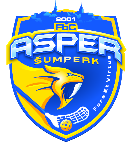 FbC Asper Šumperk, z.s, Šmeralova 766/4, 787 01 Šumperk, IČ: 256 508 81  potvrzuje, že hráč (-ka) jméno a příjmení:	…….………………………………………….………………………datum narození / rodné číslo:	………………………….……..……..………….……bytem: 	…….…………………………………………….……..……..………………uhradil (-a) členský příspěvek na sezonu …………………………………. …………..  ve výši …………..…..Kč, slovy………….………………………………………………..V Šumperku dne:	…….………		.…………….…………….………Razítko a podpis